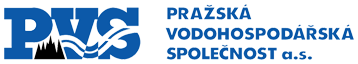 OBJEDNÁVKAOBJEDNÁVKAOBJEDNÁVKAčíslo:číslo:číslo:číslo:číslo:číslo:9-292/50105/19/RSOBJEDNATELOBJEDNATELOBJEDNATELOBJEDNATELZhotovitelZhotovitelZhotovitelZhotovitelZhotovitelPražská vodohospodářská společnost a.s.Žatecká 110/2, 110 00 Praha 1IČ: 25656112DIČ: CZ25656112Zápis v OR 1.4.1998 je veden u Městského soudu v Praze oddíl B, vložka 5290Pražská vodohospodářská společnost a.s.Žatecká 110/2, 110 00 Praha 1IČ: 25656112DIČ: CZ25656112Zápis v OR 1.4.1998 je veden u Městského soudu v Praze oddíl B, vložka 5290Pražská vodohospodářská společnost a.s.Žatecká 110/2, 110 00 Praha 1IČ: 25656112DIČ: CZ25656112Zápis v OR 1.4.1998 je veden u Městského soudu v Praze oddíl B, vložka 5290Pražská vodohospodářská společnost a.s.Žatecká 110/2, 110 00 Praha 1IČ: 25656112DIČ: CZ25656112Zápis v OR 1.4.1998 je veden u Městského soudu v Praze oddíl B, vložka 5290Pražská znalecká kancelář, s.r.o.Vít LidinskýHybernská 1009/24, 11000 Praha 1IČ: 48910660DIČ: CZ48910660Pražská znalecká kancelář, s.r.o.Vít LidinskýHybernská 1009/24, 11000 Praha 1IČ: 48910660DIČ: CZ48910660Pražská znalecká kancelář, s.r.o.Vít LidinskýHybernská 1009/24, 11000 Praha 1IČ: 48910660DIČ: CZ48910660Pražská znalecká kancelář, s.r.o.Vít LidinskýHybernská 1009/24, 11000 Praha 1IČ: 48910660DIČ: CZ48910660Pražská znalecká kancelář, s.r.o.Vít LidinskýHybernská 1009/24, 11000 Praha 1IČ: 48910660DIČ: CZ48910660Dodací lhůta: 30.6.2019Dodací lhůta: 30.6.2019Dodací lhůta: 30.6.2019Dodací lhůta: 30.6.2019Dodací lhůta: 30.6.2019Dodací lhůta: 30.6.2019Dodací lhůta: 30.6.2019Dodací lhůta: 30.6.2019Ze dne: 09.05.2019Ze dne: 09.05.2019Dopravní dispozice: Dopravní dispozice: Dopravní dispozice: Dopravní dispozice: Dopravní dispozice: Dopravní dispozice: Dopravní dispozice: Dopravní dispozice: Plátce DPH: AnoPlátce DPH: AnoOBJEDNÁVÁMEOBJEDNÁVÁMEOBJEDNÁVÁMEOBJEDNÁVÁMEOBJEDNÁVÁMEOBJEDNÁVÁMEOBJEDNÁVÁMEOBJEDNÁVÁMEOBJEDNÁVÁMEOBJEDNÁVÁMEČíslo akce:1/4/501/05Název akce:Zabezpečenost vodohospodářských objektů na území HMP - analýza kybernetické bezpečnostiNa základě vaší nabídky (příloha této objednávky) ze dne 29.4.2019 objednáváme plnění v plném rozsahu. ("Metodika postupu veřejné zakázky")Cena dohodou, konečná,  dle nabídky: 291.000,-Kč bez DPHSplatnost dle VOP Objednatele po předání díla bez vad a nedodělků.Ostatní podmínky dle VOP Objednatele viz. web: www.pvs.czČíslo akce:1/4/501/05Název akce:Zabezpečenost vodohospodářských objektů na území HMP - analýza kybernetické bezpečnostiNa základě vaší nabídky (příloha této objednávky) ze dne 29.4.2019 objednáváme plnění v plném rozsahu. ("Metodika postupu veřejné zakázky")Cena dohodou, konečná,  dle nabídky: 291.000,-Kč bez DPHSplatnost dle VOP Objednatele po předání díla bez vad a nedodělků.Ostatní podmínky dle VOP Objednatele viz. web: www.pvs.czČíslo akce:1/4/501/05Název akce:Zabezpečenost vodohospodářských objektů na území HMP - analýza kybernetické bezpečnostiNa základě vaší nabídky (příloha této objednávky) ze dne 29.4.2019 objednáváme plnění v plném rozsahu. ("Metodika postupu veřejné zakázky")Cena dohodou, konečná,  dle nabídky: 291.000,-Kč bez DPHSplatnost dle VOP Objednatele po předání díla bez vad a nedodělků.Ostatní podmínky dle VOP Objednatele viz. web: www.pvs.czČíslo akce:1/4/501/05Název akce:Zabezpečenost vodohospodářských objektů na území HMP - analýza kybernetické bezpečnostiNa základě vaší nabídky (příloha této objednávky) ze dne 29.4.2019 objednáváme plnění v plném rozsahu. ("Metodika postupu veřejné zakázky")Cena dohodou, konečná,  dle nabídky: 291.000,-Kč bez DPHSplatnost dle VOP Objednatele po předání díla bez vad a nedodělků.Ostatní podmínky dle VOP Objednatele viz. web: www.pvs.czČíslo akce:1/4/501/05Název akce:Zabezpečenost vodohospodářských objektů na území HMP - analýza kybernetické bezpečnostiNa základě vaší nabídky (příloha této objednávky) ze dne 29.4.2019 objednáváme plnění v plném rozsahu. ("Metodika postupu veřejné zakázky")Cena dohodou, konečná,  dle nabídky: 291.000,-Kč bez DPHSplatnost dle VOP Objednatele po předání díla bez vad a nedodělků.Ostatní podmínky dle VOP Objednatele viz. web: www.pvs.czČíslo akce:1/4/501/05Název akce:Zabezpečenost vodohospodářských objektů na území HMP - analýza kybernetické bezpečnostiNa základě vaší nabídky (příloha této objednávky) ze dne 29.4.2019 objednáváme plnění v plném rozsahu. ("Metodika postupu veřejné zakázky")Cena dohodou, konečná,  dle nabídky: 291.000,-Kč bez DPHSplatnost dle VOP Objednatele po předání díla bez vad a nedodělků.Ostatní podmínky dle VOP Objednatele viz. web: www.pvs.czČíslo akce:1/4/501/05Název akce:Zabezpečenost vodohospodářských objektů na území HMP - analýza kybernetické bezpečnostiNa základě vaší nabídky (příloha této objednávky) ze dne 29.4.2019 objednáváme plnění v plném rozsahu. ("Metodika postupu veřejné zakázky")Cena dohodou, konečná,  dle nabídky: 291.000,-Kč bez DPHSplatnost dle VOP Objednatele po předání díla bez vad a nedodělků.Ostatní podmínky dle VOP Objednatele viz. web: www.pvs.czČíslo akce:1/4/501/05Název akce:Zabezpečenost vodohospodářských objektů na území HMP - analýza kybernetické bezpečnostiNa základě vaší nabídky (příloha této objednávky) ze dne 29.4.2019 objednáváme plnění v plném rozsahu. ("Metodika postupu veřejné zakázky")Cena dohodou, konečná,  dle nabídky: 291.000,-Kč bez DPHSplatnost dle VOP Objednatele po předání díla bez vad a nedodělků.Ostatní podmínky dle VOP Objednatele viz. web: www.pvs.czČíslo akce:1/4/501/05Název akce:Zabezpečenost vodohospodářských objektů na území HMP - analýza kybernetické bezpečnostiNa základě vaší nabídky (příloha této objednávky) ze dne 29.4.2019 objednáváme plnění v plném rozsahu. ("Metodika postupu veřejné zakázky")Cena dohodou, konečná,  dle nabídky: 291.000,-Kč bez DPHSplatnost dle VOP Objednatele po předání díla bez vad a nedodělků.Ostatní podmínky dle VOP Objednatele viz. web: www.pvs.czČíslo akce:1/4/501/05Název akce:Zabezpečenost vodohospodářských objektů na území HMP - analýza kybernetické bezpečnostiNa základě vaší nabídky (příloha této objednávky) ze dne 29.4.2019 objednáváme plnění v plném rozsahu. ("Metodika postupu veřejné zakázky")Cena dohodou, konečná,  dle nabídky: 291.000,-Kč bez DPHSplatnost dle VOP Objednatele po předání díla bez vad a nedodělků.Ostatní podmínky dle VOP Objednatele viz. web: www.pvs.czZhotovitel bere na vědomí, že jsou-li v případě této objednávky naplněny podmínky zákona č. 340/2015 Sb., zákon o registru smluv, objednatel zveřejní tuto objednávku v Registru smluv dle uvedeného zákona, s čímž zhotovitel svým podpisem vyjadřuje souhlas.Podepsané objednávky (2x) oprávněnou osobou předá zhotovitel osobně nebo zašle na adresu objednatele.Zhotovitel bere na vědomí, že jsou-li v případě této objednávky naplněny podmínky zákona č. 340/2015 Sb., zákon o registru smluv, objednatel zveřejní tuto objednávku v Registru smluv dle uvedeného zákona, s čímž zhotovitel svým podpisem vyjadřuje souhlas.Podepsané objednávky (2x) oprávněnou osobou předá zhotovitel osobně nebo zašle na adresu objednatele.Zhotovitel bere na vědomí, že jsou-li v případě této objednávky naplněny podmínky zákona č. 340/2015 Sb., zákon o registru smluv, objednatel zveřejní tuto objednávku v Registru smluv dle uvedeného zákona, s čímž zhotovitel svým podpisem vyjadřuje souhlas.Podepsané objednávky (2x) oprávněnou osobou předá zhotovitel osobně nebo zašle na adresu objednatele.Zhotovitel bere na vědomí, že jsou-li v případě této objednávky naplněny podmínky zákona č. 340/2015 Sb., zákon o registru smluv, objednatel zveřejní tuto objednávku v Registru smluv dle uvedeného zákona, s čímž zhotovitel svým podpisem vyjadřuje souhlas.Podepsané objednávky (2x) oprávněnou osobou předá zhotovitel osobně nebo zašle na adresu objednatele.Zhotovitel bere na vědomí, že jsou-li v případě této objednávky naplněny podmínky zákona č. 340/2015 Sb., zákon o registru smluv, objednatel zveřejní tuto objednávku v Registru smluv dle uvedeného zákona, s čímž zhotovitel svým podpisem vyjadřuje souhlas.Podepsané objednávky (2x) oprávněnou osobou předá zhotovitel osobně nebo zašle na adresu objednatele.Zhotovitel bere na vědomí, že jsou-li v případě této objednávky naplněny podmínky zákona č. 340/2015 Sb., zákon o registru smluv, objednatel zveřejní tuto objednávku v Registru smluv dle uvedeného zákona, s čímž zhotovitel svým podpisem vyjadřuje souhlas.Podepsané objednávky (2x) oprávněnou osobou předá zhotovitel osobně nebo zašle na adresu objednatele.Zhotovitel bere na vědomí, že jsou-li v případě této objednávky naplněny podmínky zákona č. 340/2015 Sb., zákon o registru smluv, objednatel zveřejní tuto objednávku v Registru smluv dle uvedeného zákona, s čímž zhotovitel svým podpisem vyjadřuje souhlas.Podepsané objednávky (2x) oprávněnou osobou předá zhotovitel osobně nebo zašle na adresu objednatele.Zhotovitel bere na vědomí, že jsou-li v případě této objednávky naplněny podmínky zákona č. 340/2015 Sb., zákon o registru smluv, objednatel zveřejní tuto objednávku v Registru smluv dle uvedeného zákona, s čímž zhotovitel svým podpisem vyjadřuje souhlas.Podepsané objednávky (2x) oprávněnou osobou předá zhotovitel osobně nebo zašle na adresu objednatele.Zhotovitel bere na vědomí, že jsou-li v případě této objednávky naplněny podmínky zákona č. 340/2015 Sb., zákon o registru smluv, objednatel zveřejní tuto objednávku v Registru smluv dle uvedeného zákona, s čímž zhotovitel svým podpisem vyjadřuje souhlas.Podepsané objednávky (2x) oprávněnou osobou předá zhotovitel osobně nebo zašle na adresu objednatele.Zhotovitel bere na vědomí, že jsou-li v případě této objednávky naplněny podmínky zákona č. 340/2015 Sb., zákon o registru smluv, objednatel zveřejní tuto objednávku v Registru smluv dle uvedeného zákona, s čímž zhotovitel svým podpisem vyjadřuje souhlas.Podepsané objednávky (2x) oprávněnou osobou předá zhotovitel osobně nebo zašle na adresu objednatele.Upozornění: Nedílnou součástí daňového dokladu musí být kopie této objednávky, kalkulace ceny a protokol o rozsahu provedených činností / doklad o předání a převzetí díla potvrzený objednatelem. Bez těchto náležitostí bude daňový doklad vrácen zpět k doplnění.Upozornění: Nedílnou součástí daňového dokladu musí být kopie této objednávky, kalkulace ceny a protokol o rozsahu provedených činností / doklad o předání a převzetí díla potvrzený objednatelem. Bez těchto náležitostí bude daňový doklad vrácen zpět k doplnění.Upozornění: Nedílnou součástí daňového dokladu musí být kopie této objednávky, kalkulace ceny a protokol o rozsahu provedených činností / doklad o předání a převzetí díla potvrzený objednatelem. Bez těchto náležitostí bude daňový doklad vrácen zpět k doplnění.Upozornění: Nedílnou součástí daňového dokladu musí být kopie této objednávky, kalkulace ceny a protokol o rozsahu provedených činností / doklad o předání a převzetí díla potvrzený objednatelem. Bez těchto náležitostí bude daňový doklad vrácen zpět k doplnění.Upozornění: Nedílnou součástí daňového dokladu musí být kopie této objednávky, kalkulace ceny a protokol o rozsahu provedených činností / doklad o předání a převzetí díla potvrzený objednatelem. Bez těchto náležitostí bude daňový doklad vrácen zpět k doplnění.Upozornění: Nedílnou součástí daňového dokladu musí být kopie této objednávky, kalkulace ceny a protokol o rozsahu provedených činností / doklad o předání a převzetí díla potvrzený objednatelem. Bez těchto náležitostí bude daňový doklad vrácen zpět k doplnění.Upozornění: Nedílnou součástí daňového dokladu musí být kopie této objednávky, kalkulace ceny a protokol o rozsahu provedených činností / doklad o předání a převzetí díla potvrzený objednatelem. Bez těchto náležitostí bude daňový doklad vrácen zpět k doplnění.Upozornění: Nedílnou součástí daňového dokladu musí být kopie této objednávky, kalkulace ceny a protokol o rozsahu provedených činností / doklad o předání a převzetí díla potvrzený objednatelem. Bez těchto náležitostí bude daňový doklad vrácen zpět k doplnění.Upozornění: Nedílnou součástí daňového dokladu musí být kopie této objednávky, kalkulace ceny a protokol o rozsahu provedených činností / doklad o předání a převzetí díla potvrzený objednatelem. Bez těchto náležitostí bude daňový doklad vrácen zpět k doplnění.Upozornění: Nedílnou součástí daňového dokladu musí být kopie této objednávky, kalkulace ceny a protokol o rozsahu provedených činností / doklad o předání a převzetí díla potvrzený objednatelem. Bez těchto náležitostí bude daňový doklad vrácen zpět k doplnění.Vyřizuje:tel: 251 170 111Za objednatele:Razítko a podpis:Za objednatele:Razítko a podpis:Za objednatele:Razítko a podpis:Za objednatele:Razítko a podpis:Za zhotovitele:Razítko a podpis:Za zhotovitele:Razítko a podpis:Za zhotovitele:Razítko a podpis: